Protestantse Gemeente ZaamslagOrde van dienst zondag 10 april 2021  Voorganger: Ds. R.H.M. de Jonge, LeidenOuderling: Atie Goudzwaard-MostertOrganist: Jan VerberkmoesLector: Charlotte Vercouteren-Hamelink      Inleidend orgelspel: Psalm 118Welkom en mededelingenZingen: Psalm 118: 9Stil gebed, votum en groet Zingen: Psalm 118: 10Wetslezing  Zingen: Psalm 69: 4 en 5Gebed 	 Lector leest: Mattheüs 21 : 1 - 17 (NBG vertaling 1951)Zingen: Projectlied 'Een slinger van verhalen' (z.o.z.)
Uitleg kinderverhaal door leiding kindernevendienst
(de kinderen gaan hierna naar de nevendienst)Zingen: Psalm 8: 1, 2, 3 en 6 Verkondiging n.a.v. Mattheüs 21: 16b  
 “Uit de mond van kleine kinderen en zuigelingen hebt Gij lof bereid”Meditatief orgelspel: "Alles wat over ons geschreven is .." (Lied 556)
Zingen: Lied 550: 1, 2 en 3Gebeden, stil gebed, Onze VaderZingen: Lied 871Zegen (We zingen '3 x Amen')Uitleidend orgelspel: "Trompet voluntary Henry Heron"Bij de uitgang wordt er gecollecteerd voor kerk en diaconie .De extra collecte is bestemd voor het veertigdagenproject  van de Zendingscommissieen de kindernevendienst  ten behoeve van brandstof voor de MAF zendingsvliegers.Indien u aan het project wilt bijdragen per bank dan kan dat via onderstaand nummer van de zendingscommissie onder vermelding van MAF.Bijdragen per bank kan via onderstaande rekeningen: •	Diaconie: NL85 RBRB 0692 6368 97•	Kerkrentmeesters: NL52 RBRB 0678 5204 02•	Zending- en evangelisatiecommissie: NL20 RBRB 0841 3385 82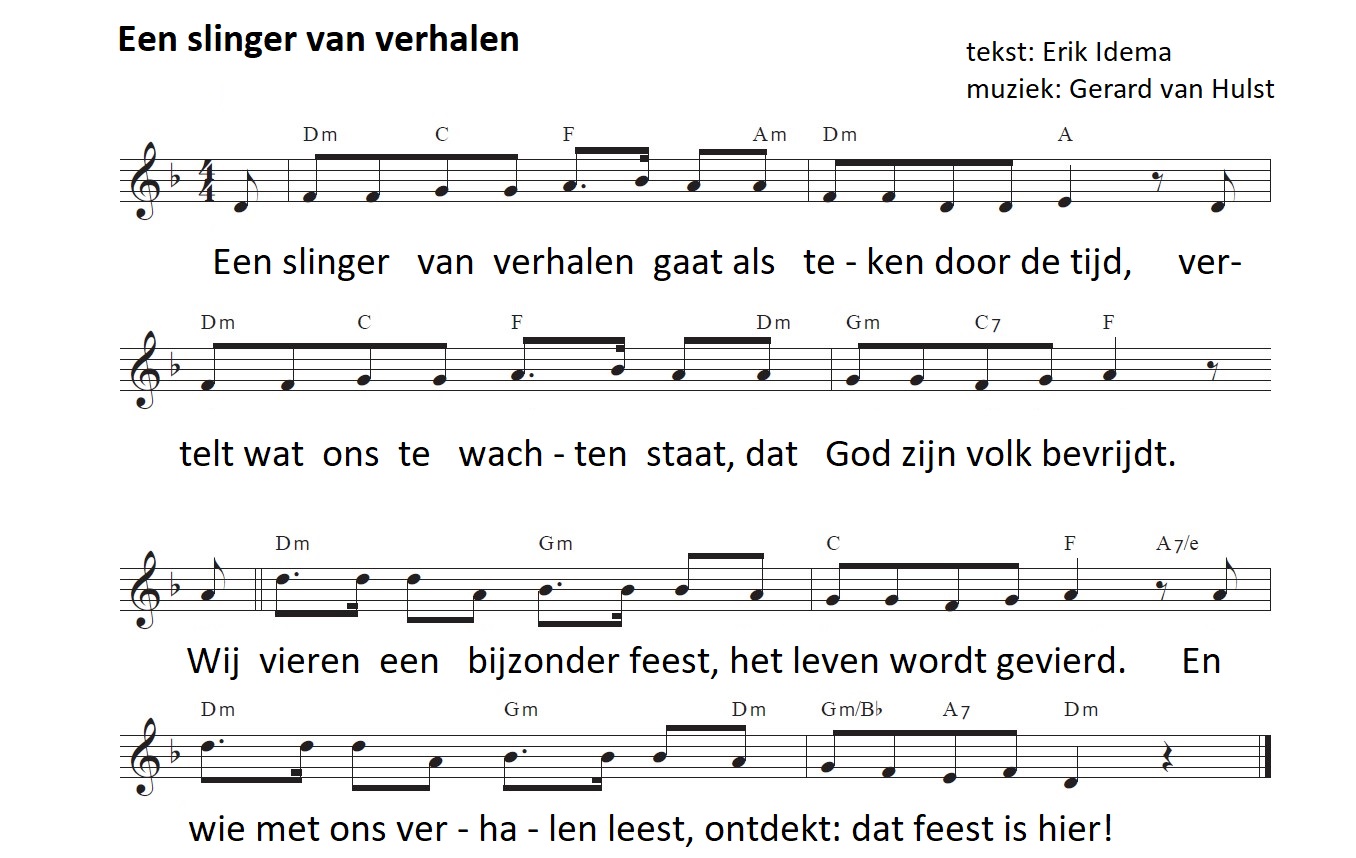 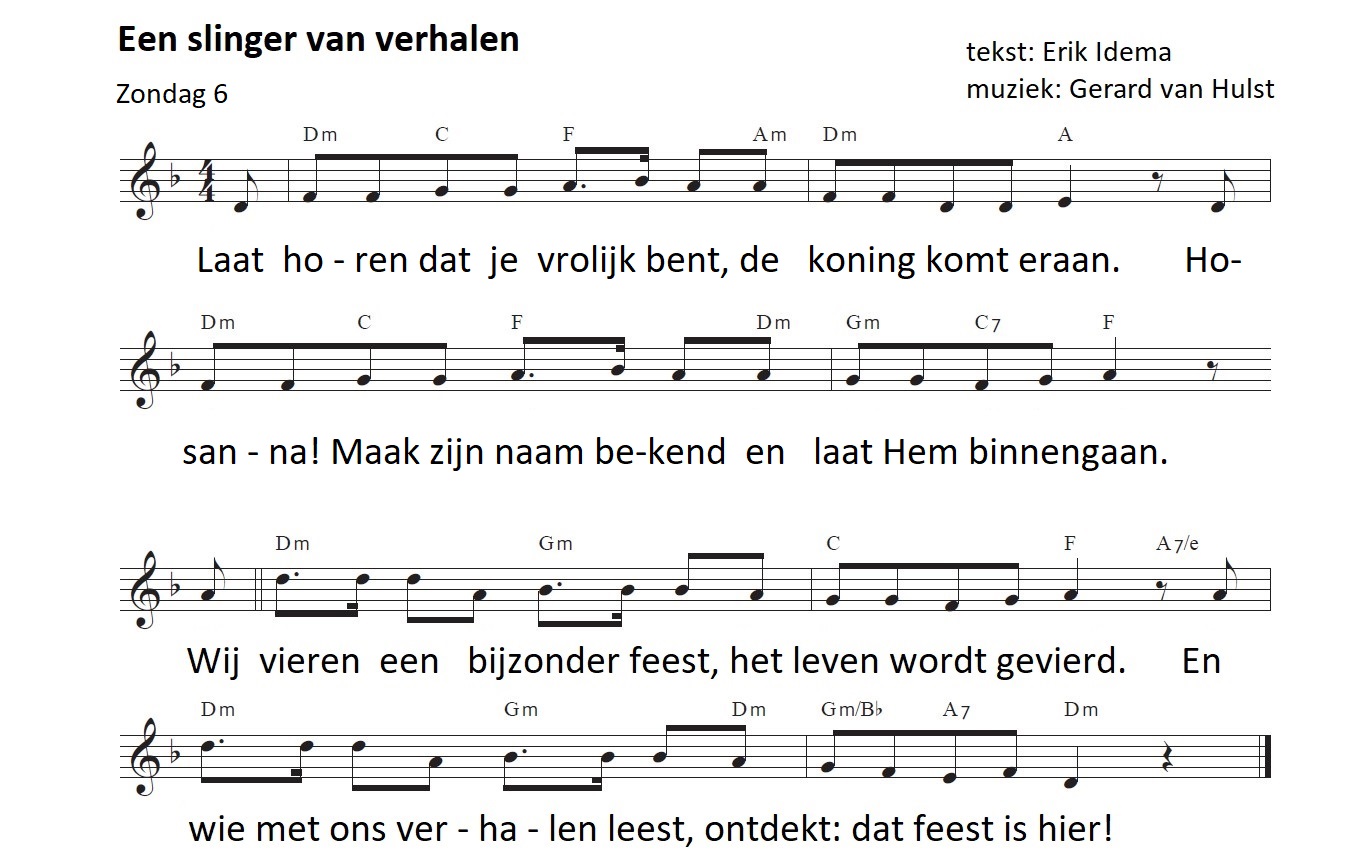 